PROJECT GOVERNANCE
FRAMEWORK TEMPLATE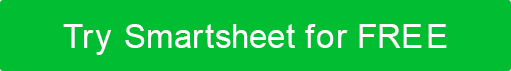 PROJECT NAMEPROJECT GOVERNANCE FRAMEWORKAUTHOR:Version: 0.0.000/00/0000PROJECT GOVERNANCE FRAMEWORK DESCRIPTIONThe management structure that you use to make project decisions is referred to as a project governance framework. When you govern a project effectively, you ensure that such project continues to align with your organization’s mission, objectives, and visions; you also ensure that you will deliver the project efficiently and effectively.HOW TO USE THIS DOCUMENTThis template document outlines a project structure for the project governance of <name of project>. To use this form, fill in the fields below with your own organization’s key personnel, references, and data.KEY PROJECT PERSONNELORGANIZATIONAL STRUCTUREIn order to manage the <name of project> initiative so as to avoid risks and provide clear lines of authority, implement an organizational chart structure:REFERENCESInclude descriptions, key functions, lines of authority, and expectations for executive positions, leadership, and department heads. Also note specific boards, phases, or key stages of the project and how these milestones connect to those individual roles. AUTHORIZATION<Name> has been appointed to manage this project’s deliverables on behalf of the organization. The authorization signature and contact information appear below. VERSION HISTORYVERSION HISTORYVERSION HISTORYVERSION HISTORYVERSION HISTORYVERSIONAPPROVED BYREVISION DATEDESCRIPTION OF CHANGEAUTHORKEY PROJECT PERSONNEL/STAKEHOLDERSKEY PROJECT PERSONNEL/STAKEHOLDERSKEY PROJECT PERSONNEL/STAKEHOLDERSKEY PROJECT PERSONNEL/STAKEHOLDERSNAMETITLERESPONSIBLE FORCONTACT INFONAMEDATESIGNATURECONTACT INFODISCLAIMERAny articles, templates, or information provided by Smartsheet on the website are for reference only. While we strive to keep the information up to date and correct, we make no representations or warranties of any kind, express or implied, about the completeness, accuracy, reliability, suitability, or availability with respect to the website or the information, articles, templates, or related graphics contained on the website. Any reliance you place on such information is therefore strictly at your own risk.